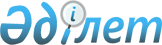 О переименовании улицы села Многоцветное Чермошнянского сельского округа Тайыншинского районаРешение акима Чермошнянского сельского округа Тайыншинского района Северо-Казахстанской области от 4 апреля 2011 года N 2. Зарегистрировано Управлением юстиции Тайыншинского района Северо-Казахстанской области 10 мая 2011 года N 13-11-209.
      Сноска. В текст на казахском языке внесены изменения, текст на русском языке не меняется, решением акима Чермошнянского сельского округа Тайыншинского района Северо-Казахстанской области от 26.06.2018 № 16 (вводится в действие по истечении десяти календарных дней после дня его первого официального опубликования).
      В соответствии со статьей 35 Закона Республики Казахстан от 23 января 2001 года № 148 "О местном государственном управлении и самоуправлении в Республике Казахстан", статьей 14 Закона Республики Казахстан "Об административно-территориальном устройстве Республики Казахстан" и с учетом мнения населения аким сельского округа РЕШИЛ:
      1. Переименовать улицу Центральная села Многоцветное Чермошнянского сельского округа Тайыншинского района на улицу имени Касена Касымханова.
      2. Настоящее решение вводится в действие по истечении десяти календарных дней после дня его официального опубликования.
					© 2012. РГП на ПХВ «Институт законодательства и правовой информации Республики Казахстан» Министерства юстиции Республики Казахстан
				
      Аким сельского округа

Т. Валиев
